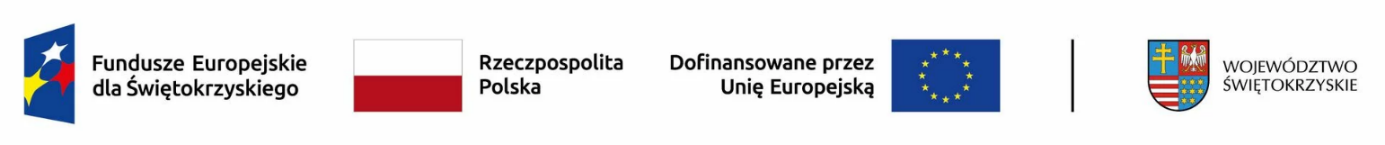 …………………………………………pieczęć Oferenta Załącznik nr 1OŚWIADCZENIA OFERENTAOŚWIADCZENIA DO TREŚCI ZAPYTANIA OFERTOWEGOOŚWIADCZENIA DO TREŚCI ZAPYTANIA OFERTOWEGOOŚWIADCZENIA DO TREŚCI ZAPYTANIA OFERTOWEGOOświadczam, iż zapoznałem się z treścią ww. Zapytania ofertowego i nie wnoszę do niego żadnych zastrzeżeń oraz uzyskaliśmy konieczne informacje i wyjaśnienia do przygotowania oferty Oświadczam, iż zapoznałem się z treścią ww. Zapytania ofertowego i nie wnoszę do niego żadnych zastrzeżeń oraz uzyskaliśmy konieczne informacje i wyjaśnienia do przygotowania oferty  TAKOŚWIADCZENIA DO WARUNKÓW UDZIAŁU W POSTĘPOWANIUOŚWIADCZENIA DO WARUNKÓW UDZIAŁU W POSTĘPOWANIUOŚWIADCZENIA DO WARUNKÓW UDZIAŁU W POSTĘPOWANIUOświadczam, iż na prośbę Zamawiającego jestem w stanie 
i przedstawię dokumenty potwierdzające powyższe informacje.Oświadczam, iż na prośbę Zamawiającego jestem w stanie 
i przedstawię dokumenty potwierdzające powyższe informacje.TAKOświadczam, iż wszystkie informacje zamieszczone w ofercie są prawdziwe.Oświadczam, iż wszystkie informacje zamieszczone w ofercie są prawdziwe.TAKOświadczam, iż posiadam uprawnienia do wykonywania określonej działalności lub czynności, jeżeli przepisy prawa nakładają obowiązek ich posiadania, oraz doświadczenie w zakresie objętym niniejszym postępowaniemOświadczam, iż posiadam uprawnienia do wykonywania określonej działalności lub czynności, jeżeli przepisy prawa nakładają obowiązek ich posiadania, oraz doświadczenie w zakresie objętym niniejszym postępowaniemTAKOświadczam, iż posiadam wiedzę i doświadczenie oraz dysponuję odpowiednim potencjałem technicznym oraz osobami zdolnymi do wykonywania zamówienia, lub przedstawię pisemne zobowiązanie innych podmiotów do udostępnienia potencjału technicznego i osób zdolnych do wykonania zamówienia.Oświadczam, iż posiadam wiedzę i doświadczenie oraz dysponuję odpowiednim potencjałem technicznym oraz osobami zdolnymi do wykonywania zamówienia, lub przedstawię pisemne zobowiązanie innych podmiotów do udostępnienia potencjału technicznego i osób zdolnych do wykonania zamówienia.TAKOświadczam, iż znajduję się w sytuacji ekonomicznej i finansowej zapewniającej wykonanie zamówienia, posiadam aktualny wpis do KRS lub ewidencji działalności gospodarczej lub innego rejestru, z którego wynikać będzie, że prowadzą działalność gospodarczą.Oświadczam, iż znajduję się w sytuacji ekonomicznej i finansowej zapewniającej wykonanie zamówienia, posiadam aktualny wpis do KRS lub ewidencji działalności gospodarczej lub innego rejestru, z którego wynikać będzie, że prowadzą działalność gospodarczą.TAKOświadczam, iż nie wyrządziłem szkody poprzez niewykonanie zamówienia lub nienależyte wykonanie zamówienia oraz szkoda nie została stwierdzona prawomocnym orzeczeniem sądu, 
w okresie 3 lat przed rozpoczęciem zapytania.Oświadczam, iż nie wyrządziłem szkody poprzez niewykonanie zamówienia lub nienależyte wykonanie zamówienia oraz szkoda nie została stwierdzona prawomocnym orzeczeniem sądu, 
w okresie 3 lat przed rozpoczęciem zapytania.TAKOświadczam, iż nie jestem w stanie likwidacji ani nie ogłoszono wobec mnie upadłości.Oświadczam, iż nie jestem w stanie likwidacji ani nie ogłoszono wobec mnie upadłości.TAKOświadczam, iż nie zalegam z uiszczeniem podatków, opłat lub składek ubezpieczenia społecznego lub zdrowotnego.Oświadczam, iż nie zalegam z uiszczeniem podatków, opłat lub składek ubezpieczenia społecznego lub zdrowotnego.TAKOświadczam, iż nie zostałem prawomocnie skazany za przestępstwo popełnione w związku z postępowaniem o udzielenie zamówienia, przestępstwo przekupstwa, przestępstwo przeciwko obrotowi gospodarczemu lub inne przestępstwo popełnione w celu osiągnięcia korzyści majątkowych.Oświadczam, iż nie zostałem prawomocnie skazany za przestępstwo popełnione w związku z postępowaniem o udzielenie zamówienia, przestępstwo przekupstwa, przestępstwo przeciwko obrotowi gospodarczemu lub inne przestępstwo popełnione w celu osiągnięcia korzyści majątkowych.TAKOświadczam, iż nie posiadam wspólnika spółki jawnej, partnera lub członka zarządu spółki partnerskiej; komplementariusza spółki komandytowej oraz komandytowo-akcyjnej; członka organu zarządzającego osoby prawnej, który został prawomocnie skazany za przestępstwo popełnione w związku z postępowaniem o udzielenie zamówienia, przestępstwo przekupstwa, przestępstwo przeciwko obrotowi gospodarczemu lub inne przestępstwo popełnione w celu osiągnięcia korzyści majątkowych.Oświadczam, iż nie posiadam wspólnika spółki jawnej, partnera lub członka zarządu spółki partnerskiej; komplementariusza spółki komandytowej oraz komandytowo-akcyjnej; członka organu zarządzającego osoby prawnej, który został prawomocnie skazany za przestępstwo popełnione w związku z postępowaniem o udzielenie zamówienia, przestępstwo przekupstwa, przestępstwo przeciwko obrotowi gospodarczemu lub inne przestępstwo popełnione w celu osiągnięcia korzyści majątkowych.TAKOświadczam, iż nie otrzymałem sądowego zakazu ubiegania się 
o zamówienie, na podstawie przepisów o odpowiedzialności podmiotów zbiorowych za czyny zabronione pod groźbą kary.Oświadczam, iż nie otrzymałem sądowego zakazu ubiegania się 
o zamówienie, na podstawie przepisów o odpowiedzialności podmiotów zbiorowych za czyny zabronione pod groźbą kary.TAKImię i nazwisko/nazwaDataPodpis i pieczęć oferenta